CODIGO TRD:       /      EL SUPERVISOR DE:       No.       De      	CERTIFICA:	Que el señor (a):       identificado con cédula de ciudadanía y/o Nit No       prestó sus servicios y cumplió a satisfacción durante el periodo comprendido entre el día     del mes       del año       al día       del mes       del año       el objeto de:       No.       de      El valor a cancelar por la presente certificación es de $         y corresponde al pago No.       Pago único  si:   No: Revisados los documentos en los que consta el pago  al sistema general de seguridad social,  se encuentra que están al día  según planilla (s) No.      No.      No.     No.      No.      No.     , donde se demuestra su afiliación en:Salud:      Pensión:      ARP:      Porcentaje (%) avance físico programado:      Porcentaje (%) avance físico real:      Porcentaje (%) avance presupuestal programado:      Porcentaje (%) avance presupuestal real:      Recibió pago de anticipo si:   No: Porcentaje (      %) amortización de anticipoCorreo electrónico:      			Celular:      Para constancia se firma en Popayán a los: día:    Mes:  Año: Nota:     FirmaNombre:      Documento de identidad:      SUPERVISOR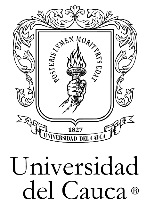 Proceso de ApoyoGestión Administrativa y Financiera Certificación de PagoProceso de ApoyoGestión Administrativa y Financiera Certificación de PagoProceso de ApoyoGestión Administrativa y Financiera Certificación de PagoCódigo:  PA-GA-5-FOR-24Código:  PA-GA-5-FOR-24Versión: 3Fecha de Actualización: 30-08-2021